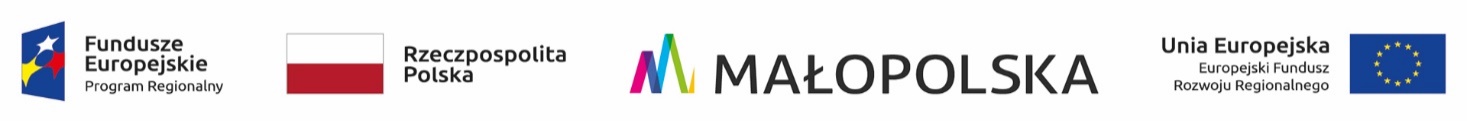 OR-III.271.2.15.2022                                                                                                     Gorlice, 23.05.2022 r.Informacja z otwarcia ofert w postępowaniu o zamówienie publiczne prowadzonym w trybiepodstawowym zgodnie z art. 275 pkt 1 ustawy Prawo zamówień publicznych                                             na dostawę nowych elementów wyposażenia – zabudowy ze szkła hartowanego do budynku Sokoła w Gorlicach Zgodnie z art. 222 ust. 5 ustawy z dnia  11 września 2019 roku Prawo zamówień publicznych (tj.: Dz.U. z 2021, poz. 1129 ze zm.) zamawiający przekazuje informacje z otwarcia ofert                                                 w przedmiotowym postępowaniu, które odbyło się w dniu 23.05.2022 r. za pomocą platformy zakupowej pod adresem: https://platformazakupowa.pl/transakcja/612052Do upływu terminu składania ofert została złożona 1 oferta:Oferta nr 1 Nazwa i adres Wykonawcy: „SZKŁO MAX” Sławomir Cieniawa, ul. Biecka 59C, 38-300 Gorlice,Cena oferty brutto: 10 209,00 zł.                                                                                                   ......................................................                                                                                                                           (podpis kierownika zamawiającego)K/o:1. strona internetowa prowadzonego postępowania – platforma zakupowa2. a/aSporządził:  Marta Ziaja - inspektor, Wydział Organizacyjny, Dział Zamówień Publicznych, tel. 183551252